Долаток 3ОПИС ДИСЦИПЛІНИ(до 1000 друкованих знаків)Анатомо-фізіологічні особливості бджіл які складається за різних сезонних, екологічних та агрохімічних факторів обумовлюють прояв симптомів за різних захворювань бджіл, що веде до збитків у галузі бджільництва. Вивчення анатомофізіологічних особливостей бджіл дає студенту зрозуміти патогеничні процеси їх організму і природу бджолиної сімї як цілісного організму. Аналіз історичних етапів розвитку бджільництва свідчить про те, що бджільництво було і залишається традиційною експортною галуззю в складі тваринництва нашої держави. Вплив держави на процес розвитку бджільництва поєднує важелі державного впливу і ринкового самоврядування, що забезпечується ветеринарно-санітарним контролем та інспектуванням, для отримання якісної продукції бджільництва.Важливим є також вивчення законодавства України і вимог Міжнародного права щодо функціонування галузі бджільництва та питань якості продукції та контролю якості. Вступ України до Світової Організації Торгівлі вимагає від вітчизняного виробника чіткого дотримання технологічних режимів отримання продукції, в тому числі при проведенні заходів щодо профілактики і боротьби з хворобами бджіл.Метою курсу є поглибити теоретичні та практичні знання анатомо-фізіологічних особливостей бджоли медоносної, ветеринарно-санітарних заходів з бджільництва, отримати базові практичні навички лабораторної роботи з бджоламиСТРУКТУРА ДИЦИПЛІНИПОЛІТИКА ОЦІНЮВАННЯШКАЛА ОЦІНЮВАННЯ ЗНАНЬ СТУДЕНТІВ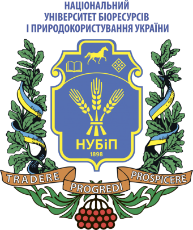 СИЛАБУС ДИСЦИПЛІНИ «Ветеринарне забезпечення бджільництва (анатомія і фізіологія бджіл за патології бджолиної сім’ї)»Ступінь вищої освіти - МагістрСпеціальність 211 Ветеринарна медицинаОсвітня програма - «Ветеринарна медицина»Рік навчання - 3, семестр - 6Форма навчання - деннаКількість кредитів ЄКТС -4Мова викладання - українська_______________________Лектор дисципліниЛитвиненко Віктор Миколайович_________________Контактна інформація лектора (e-mail)lytvynenko_vm@nubip.edu.ua   ______________________________________________________________________________Сторінка дисципліни в eLearn https://elearn.nubip.edu.ua/course/view.php?id=5011ТемаГодини(лекції/лабораторні)Результати навчанняЗавданняОцінювання1 семестр1 семестр1 семестр1 семестр1 семестрМодуль 1Модуль 1Модуль 1Модуль 1Модуль 1Тема 1. Розвиток бджільництва. Загальні правила поводження з бджолами.2/2Знати: сучасні методи досліджень бджіл;морфологічні, анатомічні та фізіологічні особливості бджіл;розпізнавати патологічний стан бджолиної сім’ї; ембріональний та постембріональний розвиток бджоли медоносної …Вміти:оцінити морфологічні особливості та фізіологічний стан бджолиної сім’ї; проводити лабораторні та польові роботи з бджолами.Розрізняти норму і патологію серед бджіл.Застосовувати методи моделювання, прогнозування, заходи з біобезпеки та біозахисту на пасікахВикористовувати Законодавство України та Міжнародне право у процесі отримання та нагляду за продуктами бджільництва.Проведення лабораторної роботи. Співбесіда.Складання тестів.Виконання самостійної роботи (в.т.ч. в elearn)10Тема 2. Біологія медоносної бджоли. Ембріональний та постембріональний розвиток бджоли.2/2Знати: сучасні методи досліджень бджіл;морфологічні, анатомічні та фізіологічні особливості бджіл;розпізнавати патологічний стан бджолиної сім’ї; ембріональний та постембріональний розвиток бджоли медоносної …Вміти:оцінити морфологічні особливості та фізіологічний стан бджолиної сім’ї; проводити лабораторні та польові роботи з бджолами.Розрізняти норму і патологію серед бджіл.Застосовувати методи моделювання, прогнозування, заходи з біобезпеки та біозахисту на пасікахВикористовувати Законодавство України та Міжнародне право у процесі отримання та нагляду за продуктами бджільництва.Проведення лабораторної роботи. Співбесіда.Складання тестів.Виконання самостійної роботи (в.т.ч. в elearn)10Тема 3. Фізіологія травлення, обмінні процеси та поведінки бджіл. 2/2Знати: сучасні методи досліджень бджіл;морфологічні, анатомічні та фізіологічні особливості бджіл;розпізнавати патологічний стан бджолиної сім’ї; ембріональний та постембріональний розвиток бджоли медоносної …Вміти:оцінити морфологічні особливості та фізіологічний стан бджолиної сім’ї; проводити лабораторні та польові роботи з бджолами.Розрізняти норму і патологію серед бджіл.Застосовувати методи моделювання, прогнозування, заходи з біобезпеки та біозахисту на пасікахВикористовувати Законодавство України та Міжнародне право у процесі отримання та нагляду за продуктами бджільництва.Проведення лабораторної роботи. Співбесіда.Складання тестів.Виконання самостійної роботи (в.т.ч. в elearn)10Тема 4. Розмноження бджолиних сімей2/2Знати: сучасні методи досліджень бджіл;морфологічні, анатомічні та фізіологічні особливості бджіл;розпізнавати патологічний стан бджолиної сім’ї; ембріональний та постембріональний розвиток бджоли медоносної …Вміти:оцінити морфологічні особливості та фізіологічний стан бджолиної сім’ї; проводити лабораторні та польові роботи з бджолами.Розрізняти норму і патологію серед бджіл.Застосовувати методи моделювання, прогнозування, заходи з біобезпеки та біозахисту на пасікахВикористовувати Законодавство України та Міжнародне право у процесі отримання та нагляду за продуктами бджільництва.Проведення лабораторної роботи. Співбесіда.Складання тестів.Виконання самостійної роботи (в.т.ч. в elearn)10Тема 5. Періоди річного циклу життя бджолиної сім’ї.2/2Знати: сучасні методи досліджень бджіл;морфологічні, анатомічні та фізіологічні особливості бджіл;розпізнавати патологічний стан бджолиної сім’ї; ембріональний та постембріональний розвиток бджоли медоносної …Вміти:оцінити морфологічні особливості та фізіологічний стан бджолиної сім’ї; проводити лабораторні та польові роботи з бджолами.Розрізняти норму і патологію серед бджіл.Застосовувати методи моделювання, прогнозування, заходи з біобезпеки та біозахисту на пасікахВикористовувати Законодавство України та Міжнародне право у процесі отримання та нагляду за продуктами бджільництва.Проведення лабораторної роботи. Співбесіда.Складання тестів.Виконання самостійної роботи (в.т.ч. в elearn)10Тема 6. Характеристика порід бджіл районованих на території України. Правове регулювання селекційно-племінної роботи. Мікроклімат.2/2Знати: сучасні методи досліджень бджіл;морфологічні, анатомічні та фізіологічні особливості бджіл;розпізнавати патологічний стан бджолиної сім’ї; ембріональний та постембріональний розвиток бджоли медоносної …Вміти:оцінити морфологічні особливості та фізіологічний стан бджолиної сім’ї; проводити лабораторні та польові роботи з бджолами.Розрізняти норму і патологію серед бджіл.Застосовувати методи моделювання, прогнозування, заходи з біобезпеки та біозахисту на пасікахВикористовувати Законодавство України та Міжнародне право у процесі отримання та нагляду за продуктами бджільництва.Проведення лабораторної роботи. Співбесіда.Складання тестів.Виконання самостійної роботи (в.т.ч. в elearn)10Тема 7. Належна практика бджільництва в Україні. Міжнародне право та торгівля, регулювання ветеринарного забезпечення бджільництва.3/3Знати: сучасні методи досліджень бджіл;морфологічні, анатомічні та фізіологічні особливості бджіл;розпізнавати патологічний стан бджолиної сім’ї; ембріональний та постембріональний розвиток бджоли медоносної …Вміти:оцінити морфологічні особливості та фізіологічний стан бджолиної сім’ї; проводити лабораторні та польові роботи з бджолами.Розрізняти норму і патологію серед бджіл.Застосовувати методи моделювання, прогнозування, заходи з біобезпеки та біозахисту на пасікахВикористовувати Законодавство України та Міжнародне право у процесі отримання та нагляду за продуктами бджільництва.Проведення лабораторної роботи. Співбесіда.Складання тестів.Виконання самостійної роботи (в.т.ч. в elearn)10Всього за 1 семестр70Знати: сучасні методи досліджень бджіл;морфологічні, анатомічні та фізіологічні особливості бджіл;розпізнавати патологічний стан бджолиної сім’ї; ембріональний та постембріональний розвиток бджоли медоносної …Вміти:оцінити морфологічні особливості та фізіологічний стан бджолиної сім’ї; проводити лабораторні та польові роботи з бджолами.Розрізняти норму і патологію серед бджіл.Застосовувати методи моделювання, прогнозування, заходи з біобезпеки та біозахисту на пасікахВикористовувати Законодавство України та Міжнародне право у процесі отримання та нагляду за продуктами бджільництва.Проведення лабораторної роботи. Співбесіда.Складання тестів.Виконання самостійної роботи (в.т.ч. в elearn)ЕкзаменЗнати: сучасні методи досліджень бджіл;морфологічні, анатомічні та фізіологічні особливості бджіл;розпізнавати патологічний стан бджолиної сім’ї; ембріональний та постембріональний розвиток бджоли медоносної …Вміти:оцінити морфологічні особливості та фізіологічний стан бджолиної сім’ї; проводити лабораторні та польові роботи з бджолами.Розрізняти норму і патологію серед бджіл.Застосовувати методи моделювання, прогнозування, заходи з біобезпеки та біозахисту на пасікахВикористовувати Законодавство України та Міжнародне право у процесі отримання та нагляду за продуктами бджільництва.Проведення лабораторної роботи. Співбесіда.Складання тестів.Виконання самостійної роботи (в.т.ч. в elearn)Всього за курс100Знати: сучасні методи досліджень бджіл;морфологічні, анатомічні та фізіологічні особливості бджіл;розпізнавати патологічний стан бджолиної сім’ї; ембріональний та постембріональний розвиток бджоли медоносної …Вміти:оцінити морфологічні особливості та фізіологічний стан бджолиної сім’ї; проводити лабораторні та польові роботи з бджолами.Розрізняти норму і патологію серед бджіл.Застосовувати методи моделювання, прогнозування, заходи з біобезпеки та біозахисту на пасікахВикористовувати Законодавство України та Міжнародне право у процесі отримання та нагляду за продуктами бджільництва.Проведення лабораторної роботи. Співбесіда.Складання тестів.Виконання самостійної роботи (в.т.ч. в elearn)7030 100Політика щодо дедлайнів та перескладання:Роботи, які здаються із порушенням термінів без поважних причин, оцінюються на нижчу оцінку. Перескладання модулів відбувається із дозволу лектора за наявності поважних причин. Політика щодо академічної доброчесності:Списування під час контрольних робіт та екзаменів заборонені. Лабораторні і самостійні роботи та завдання, повинні мати коректні текстові посилання на використану літературуПолітика щодо відвідування:Відвідування занять є обов’язковим. За об’єктивних причин навчання може відбуватись індивідуально (в он-лайн формі за погодженням із деканом факультету)Рейтинг студента, балиОцінка національна за результати складання екзаменів заліківОцінка національна за результати складання екзаменів заліківРейтинг студента, балиекзаменівзаліків90-100відміннозараховано74-89добрезараховано60-73задовільнозараховано0-59незадовільноне зараховано